2017 St. PaulWinter CarnivalJunior RoyaltyApplication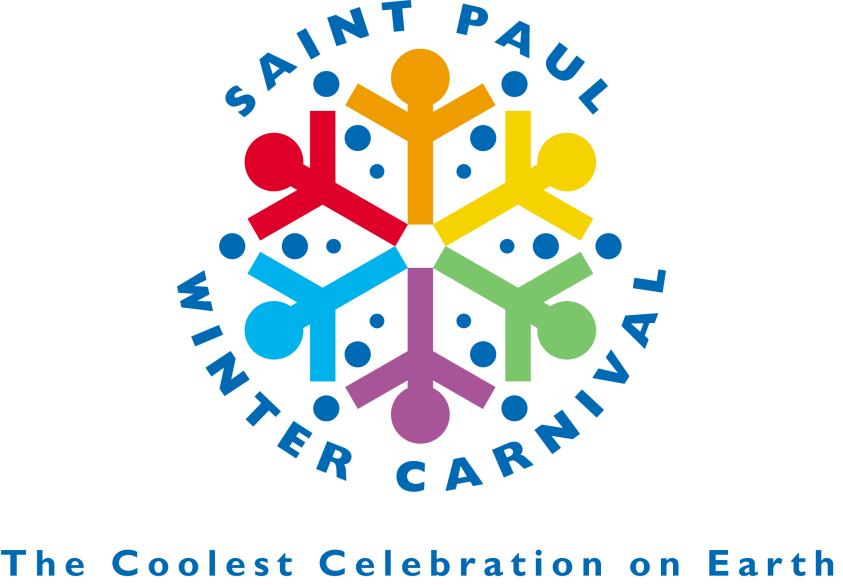 Saint Paul Festival and Heritage FoundationProud producer of theSaint Paul Winter CarnivalAPPLICATION DEADLINE:OCTOBER 31, 2016TABLE OF CONTENTSELIGIBILITYThe Junior Royalty program is open for any boy or girl in 7th to 9th grade.  Candidates should have good interpersonal skills, be ready to be goodwill ambassadors for the St. Paul Winter Carnival, Saint Paul Festival and Heritage Foundation and the City of Saint Paul, and the time and energy to commit to a one-year term as a member of the court.APPLICATION REQUIREMENTSApplication fee of $80.00Complete applications (no blanks)Application packet consists of:Candidate Contact Information SheetCandidate Fact SheetParent/Guardian QuestionnaireSigned Application Waiver --- Both mother and father or guardians MUST sign.  In the event candidate’s parents are no longer married, both parents MUST still sign and agree to the terms.  In the event you are a single parent, unfortunately you must indicate why the other parent is not able to sign.Wallet size photo --- DO NOT send anything bigger than a wallet2 Candidate Recommendation Forms --- see next section for requirementsCompleted application packets must be received by Monday, October 31, 2016, unless other arrangements have been made with the coordinator.Applications will not be accepted after Friday, November 11, 2016.  NO EXCEPTIONS.CANDIDATE RECOMMENDATION FORM REQUIREMENTSEach candidate must submit two candidate recommendation forms (page 13 and 14).Page 13 must be completed by someone at the school you are or will be attending (Teacher, Coach, Principal, Associate Principal, or Guidance Counselor)Page 14 must be complete by someone outside of school (Church Leader, Employer, Boy/Girl Scout Leader, etc.).Each form MUST be received in its own sealed envelope with the application packet.Forms CANNOT be completed by someone related to you.APPLICATIONS NOT CONSIDERED FOR CANDIDACYThe following are some examples why your application could possibly not be considered for the candidacy program:Applications received after Monday, October 31, 2016, unless prior arrangements have been made with the Coordinator.Incomplete --- you did not complete all the pages with the winter carnival logo AND/OR not all questions were answered completely.Did not include 2 recommendations.Recommendation forms were completed by someone related to you.Recommendation forms were not received in their own sealed envelope.No picture receivedApplication fee was not receivedYou will be notified via email if your application was or was not accepted.TIME COMMITMENTCANDIDACYYou will have appearances in November, December and January.It is STRONGLY recommended that you attend and are on time for all candidate events.You will be given a full detailed schedule at the Orientation meeting.  Page 7 of this packet lists the events you will be attending and gives the dates if known.IF SELECTED ---Pre-Carnival Events in the month of JanuaryApproximately 2 or 3All appearances are mandatoryOfficial 10 days of Winter Carnival --- January 27, 2016 to February 7, 2016Approximately 11 appearances.All appearances are mandatory.NO EXCEPTIONS will be made for absences during the pre-carnival events and the official 10 days of winter carnival.Summer Parades75 to 80 appearances during your reign.Some events will be deemed mandatory, which means absence is not an option.  An example would be a fellow court member’s home town parade.PLEASE NOTE:During the summer parade season, some allowances can be made for vacations, summer sports or other activities.  These will be handled on a case by case basis with the Coordinator.COSTSLADIES AND GENTLEMENThe initial application fee of $80.00.  This fee is non-refundable.LADIESYou will personally provide the following:Nice clean pair of black dress pants, white turtleneck, white blouse or polo, snow pants, snow boots, hat, mittens/gloves, nice clean pair of plain black flat shoes.For coronation, a floor length, blue formal dress with strap(s).If selected, you should plan on paying an additional $500.00 over the course of the year.  This will be for a formal dress, semi-formal dress, summer outfits and extra buttons.The Junior Royalty Program will provide the following:Official CrownOfficial SashOfficial Crown BoxOfficial Name Tag75 Court ButtonsCOSTS, continuedGENTLEMENYou will personally provide the following:Black suit with white shirt, black dress shoes, white turtleneck, snow pants, snow boots, hat, mittens/gloves, clean pair of tennis shoesFor coronation, black suit with coat, white shirt, tie (any color EXCEPT white), black dress shoesIf selected, you should plan on paying an additional $300.00 over the course of the year.  This will be for summer parade outfits and extra buttons.The Junior Royalty program will provide the following:Official TieOfficial BraidOfficial Baseball Cap75 Court ButtonKing --- ScepterOther expenses can and do occur, which will be the responsibility of the court member’s family to cover.A few examples are:Festival Kick off DinnersOther Festival ButtonsParent(s) and/or siblings attending other festival coronationsParent(s) cost traveling to and from eventsSELECTION PROCESSThe selection process is similar to that of an employment interview process and starts with the application packet.  See “Applications Not Considered For Candidacy” section for a detailed list for some of the possible reasons why your application would not be considered for candidacy.Throughout the candidate program, candidates have contact with members of the selection committee, both in individual interviews and at public appearances.  Some of the selection criteria for the court include:Attendance at candidate eventsAbility to communicate effectively one-on-one as well as in a groupAbility to speak in publicPoise in various situationsOutgoing and friendly personalityWell-groomed appearanceAbility to work as a teamAbility to make the time commitment for the whole yearCommitment to properly represent the Saint Paul Winter Carnival and the City of Saint Paul.The judge’s final decisions will be announced when the court is crowned on January 14, 2017.The judge’s decisions are final and not subject to challenge or change.  As a candidate you must understand and accept that you may not be selected.  Your agreement to participate in the candidate program gives you the opportunity to be considered for a position on the court.Additionally, for those selected:ALL OTHER TITLES and the right to purse or acquire any new titles during the year of your reign are relinquished.If another title is held at the time of coronation, you will be asked to submit a letter of resignation to your prior title organizers by February 19, 2017.RULES AND REGULATIONSAt the orientation you will receive a copy of the candidate rules and regulations.  Both parents will need to be in attendance (even if divorced.  If you are a single parent, you must indicate why the other parent is not able to attend).  Before a candidate can participate in the candidacy program both parents will need to sign and agree to the terms of the candidacy program.If selected, the court member and at least one parent will be required to attend a meeting, on Sunday, January 15, 2017.  At that meeting the Junior Royalty Program Protocol Manual and the Saint Paul Festival and Heritage Foundation Protocol Manual for Legend Characters will be gone over in complete detail.  Before any court member can attend any events, the court member and both parents/guardians must sign that they have read, understand and agree to the guidelines set forth in both protocol manuals.CANDIDACY EVENTS AND DATES, if knownNovember6th	Candidate and Parent/Guardian Orientation	Time:  2:00 p.m.	Location:  Jerrys Foods, 7760 Hargis Parkway, Woodbury, MN 55129IMPORTANT:  ABSOLUTELY NO outside food or beverages can be brought in to the store.	At this meeting you will:Go over candidate appearance schedule – Plan on dates in November, December and JanuaryGo over candidate policies and procedures, St. Paul Festival and Heritage Foundation Protocol Manual for Legend Characters and expectations if you are selected for the 2017 court.Sign up for your interview timeBrief overview of appearance expectations if selected, especially the official days of Winter CarnivalAsk questions12th	St. Paul Winter Carnival 2017 Button Assembly13th	Junior Royalty Fundraiser18th	Feed My Starving ChildrenDecember --- some of these dates are still to be determined.You will be given the information at Orientation3rd	Bell Ringing11th	Etiquette Training?	Caroling with KateJanuary 2017 --- some of these dates are still to be determined.		You will be given the information at Orientation2nd	Interviews starting at 6:30 p.m. and will be held at the Landmark Center, Downtown St. Paul13th	Coronation Rehearsal at 7:00 p.m. and will be held East Ridge High School in Woodbury14th	Coronation will be held at East Ridge High School in Woodbury.  You will receive more information about arrival time at Orientation.?	Queen of the Snows Candidate DinnerIf selected, plan on these dates:January 15th		Court & Parent MeetingJanuary 16th		Shopping for the Ladies ONLYFebruary 19th		After-Carnival Court and Parent Meeting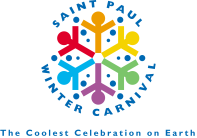 CANDIDATE CONTACT INFORMATION SHEET:FULL NAME:												ADDRESS:												CITY/STATE/ZIP CODE:											HOME PHONE:					CANDIDATE CELL PHONE:				DATE OF BIRTH:  				AGE:		CANDIDATE’S EMAIL ADDRESS:									SCHOOL:									GRADE:		MOTHER’S NAME:											MOTHER’S ADDRESS:											MOTHER’S HOME PHONE:				CELL PHONE:					MOTHER’S EMAIL ADDRESS:										FATHER’S NAME:											FATHER’S ADDRESS:											FATHER’S HOME PHONE:				CELL PHONE:					FATHER’S EMAIL ADDRESS:										WHO DOES CANDIDATE LIVE WITH? (CIRCLE)BOTH PARENTS	MOTHER ONLY	FATHER ONLYPERFERRED METHOD OF CONTACT:		EMAIL		PHONE		BOTHWHO DO WE CONTACT IN THE EVENT OF AN EMERGENCY?Candidate Fact SheetFirst Name (only):											School Attending:											Your Favorite Things:What do you like the most about school?What do you like to do in your free time?What is your favorite family memory?Who do you consider your role model in your life and why?What leisure and/or sports activities do you participate in?What is your favorite event at the St. Paul Winter Carnival?List three words that you think best describe you?Why do you want to be chosen to represent the St. Paul Winter Carnival Junior Royalty?Is this your first time running for St. Paul Winter Carnival Junior Royalty?         YES          NO          # of times____Have you held any other titles?       YES           NO            If yes, please list here.Has anyone in your family been a carnival legend character?         YES          NO          If so, what character?Please indicate what size polo you wear?  									PARENT/GUARDIAN QUESTIONNAIREThe following questions are to be answered by a parent or guardianWhy do you want your son or daughter to be chosen for the St. Paul Winter Carnival Junior Royalty?How will you support your son or daughter if he or she is selected?How will you support the group if your son or daughter is selected?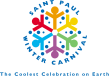  St. Paul Winter Carnival Junior Royalty Program Application/Waiver AgreementThe Contact Information Sheet, the application/waiver, the Contestant Fact Sheet, and Letters of Recommendation will be used for judging.  Your picture will be used for publicity and invitation purposes:  Please take time to fill this out carefully, completely and provide all requested information.In consideration of my participation as a candidate in the St. Paul Winter Carnival Junior Royalty, I hereby agree that:I have voluntarily entered the St. Paul Winter Carnival Junior Royalty Program at my own will.My parents and/or guardian and I have read and signed this Application.The St. Paul Winter Carnival Junior Royalty Program committee/directors may use my likeness/photograph in such appropriate manner as they see fit for publicity purposes.I hereby release the St. Paul Winter Carnival Junior Royalty Program, St. Paul Winter Carnival and St. Paul Festival and Heritage Foundation, its officers, directors, and any other individual connected therewith, from responsibility in connection with any injuries sustained by me in my capacity as a candidate for the St. Paul Winter Carnival Junior Royalty Program.Applicant’s Signature:  							  Date:				Mother/Guardian Signature:  							  Date:				Father/Guardian Signature:  							  Date:  				General Information:If selected as a member of the St. Paul Winter Carnival Junior Royalty, I understand that my responsibilities will include representing the St. Paul Winter Carnival and the St. Paul Festival and Heritage Foundation as a representative.  This includes attendance at local activities, parades, coronations, community events throughout the year and participates in all fund raising events.Applicant’s Signature:  							  Date:				Mother/Guardian Signature: 							  Date:				Father/Guardian Signature:  							  Date:  				In addition, as parent/guardian, if my son or daughter is chosen as a member of the St. Paul Winter Carnival Junior Royalty, I understand that I/we will be called upon to assist with chaperoning, fundraising, personal time volunteering and transportation.  I/we accept these responsibilities in support of my/our son/daughter.Mother/Guardian Signature:  							  Date:  				Father/Guardian Signature:  							  Date:  				The undersigned hereby releases and hold harmless the St. Paul Winter Carnival Junior Royalty, St. Paul Winter Carnival and St. Paul Festival and Heritage Foundation, its directors, officers and volunteers.  I waive and release the St. Paul Winter Carnival Junior Royalty Program, St. Paul Winter Carnival and St. Paul Festival and Heritage Foundation and its directors, officers and volunteers from all liability arising from any injury which I sustain as a result of my participation.  In addition, I specifically waive and release from all liability for damage to my personal property as a result of my participation in the St. Paul Winter Carnival Junior Royalty Program, St. Paul Winter Carnival and St. Paul Festival and Heritage Foundation.  Beginning in November 2016 and if selected ending in January 2018.I hereby certify that I and my parents and/or guardians have read and signed this waiver.Signed:  									  Date:  					Applicants SignatureSigned:  									  Date:  					Mother/or Guardian SignatureSigned:   									  Date:  				 	Father/or Guardian Signature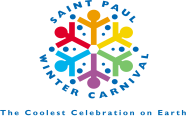 2017 Junior Royalty Candidate Recommendation --- SCHOOLRecommender:______________________________    Candidates’ Name:_______________________________Relationship to Candidate:____________________________   How long have you known this person?_______RECOMMENDER INSTRUCTIONS:Please indicate points given with an “X”.  Comments are welcomed and appreciated.  Additional information may be attached to this form.Please seal completed form in an envelope and return to the candidate to send in with his/her application packet.Signature:_____________________________________________________________  Date:____________________________Position:______________________________________________________  Phone Number:___________________________2017 Junior Royalty Candidate Recommendation --- OUTSIDE OF SCHOOLRecommender:______________________________    Candidates’ Name:_______________________________Relationship to Candidate:____________________________   How long have you known this person?_______RECOMMENDER INSTRUCTIONS:Please indicate points given with an “X”.  Comments are welcomed and appreciated.  Additional information may be attached to this form.Please seal completed form in an envelope and return to the candidate to send in with his/her application packet.Signature:_____________________________________________________________  Date:____________________________Position:______________________________________________________  Phone Number:___________________________CHECKLISTTo complete your application, all pages, including this page, with the Winter Carnival Logo must be filled out completely (no blanks) and mailed to:St. Paul Winter Carnival Junior RoyaltyATTN:  Nicolette Leach2162 Sycamore TrailWoodbury, MN 55125Questions email:  juniorroyalty@spfhf.org or call 651-334-3719REMINDER:  Applications must be received by October 31, 2016.EligibilityPage 3Application RequirementsPage 3Candidate Recommendation RequirementsPage 3Applications Not Considered for CandidacyPage 3Time CommitmentPage 4CostsPage 4 and 5Selection ProcessPage 5 and 6Rules and RegulationsPage 6Candidate AgendaPage 7Mandatory dates if selectedPage 7Candidate Contact Information SheetPage 8Candidate Fact SheetPage 9 and 10Parent/Guardian QuestionnairePage 11Application and Waiver AgreementPage 12Form – Candidate RecommendationPage 13Form – Candidate RecommendationPage 14ChecklistPage 15Song:________________________________Possession:____________________________Food:________________________________Sport:________________________________Season:______________________________TV Show:_____________________________Singer:_______________________________Idol/Mentor:___________________________Movie:_______________________________Game:________________________________Evaluation:The BestThe BestAbove AverageAbove AverageAbove AverageAverageAverageAveragePoorPoorDependability:10987654321Prompt, sincere, consistent, truthful, follows directionsComments:Leadership:10987654321Assertive, inspires others, resourceful, listens well, uses good judgmentComments:Industrious:10987654321Persistent, good work habits, makes good use of time, hard workingComments:Initiative:10987654321Accepts responsibility, works well without supervision, self-motivatedComments:Working With Others:10987654321Adaptable, friendly, tactful, respect for others sense of humorComments:Personal Appearance:10987654321Clean, neat, orderlyComments:Attitude:10987654321Positive, honest, good self-discipline, enthusiastic, motivatedComments:Evaluation:The BestThe BestAbove AverageAbove AverageAbove AverageAverageAverageAveragePoorPoorDependability:10987654321Prompt, sincere, consistent, truthful, follows directionsComments:Leadership:10987654321Assertive, inspires others, resourceful, listens well, uses good judgmentComments:Industrious:10987654321Persistent, good work habits, makes good use of time, hard workingComments:Initiative:10987654321Accepts responsibility, works well without supervision, self-motivatedComments:Working With Others:10987654321Adaptable, friendly, tactful, respect for others sense of humorComments:Personal Appearance:10987654321Clean, neat, orderlyComments:Attitude:10987654321Positive, honest, good self-discipline, enthusiastic, motivatedComments:___________Candidate Contact Information Sheet___________Candidate Fact Sheet (two pages)___________Parent/Guardian Questionnaire___________Application Waiver Agreement --- Signed by BOTH parents, even if divorced, unless otherwise indicated why other parent is not able to sign.___________Wallet size photo (school pictures may be used).  Pictures will not be returned.___________Candidate Recommendation Form --- Completed by someone at your school(Teacher, Coach, Principal, Associate Principal, or Guidance Counselor)Name of person completing form:_________________________________________________________________________Candidate Recommendation Form --- Completed by someone outside of school (Church Leader, Employer, Boy/Girl Scout Leader, etc.).Name of person completing form:_________________________________________________________________________Application fee of $80.00 --- checks or money orders made payable to SPFHF (St. Paul Festival and Heritage Foundation)